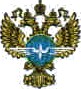 ОБЩЕСТВЕННЫЙ СОВЕТМИНИСТЕРСТВА ТРАНСПОРТА РОССИЙСКОЙ ФЕДЕРАЦИИ109012, Москва, ул. Рождественка, д.1, стр.1.Отчет о деятельности Общественного совета при Министерстве транспорта Российской Федерации за 2022 годПриказом Минтранса России от 27 апреля 2022 года № 158 утвержден состав Общественного совета при Министерстве транспорта Российской Федерации (далее – Общественный совет). Первое заседание Общественного совета состоялось 7 июня 2022 года.Таким образом, настоящий отчет представлен за 6 месяцев 2022 года (с момента начала работы текущего созыва Общественного совета).1. В 2022 году проведено 2 (два) очных заседания Общественного совета:7 июня 2022 года состоялось избрание нового председателя Общественного совета, а также члены Общественного совета обсудили задачи и планы работы (протокол от 7 июня 2022 г. №1/22);31 августа 2022 года состоялось избрание заместителей председателя Общественного совета, аппарата, утверждение перечня и составов комиссий, общих требований к работе комиссий, обсуждение мер по повышению устойчивости транспортной отрасли в условиях санкций, состояние городского общественного транспорта в регионах России, изменения в паспорт федерального проекта «Информационно-аналитическое и научное обеспечение развития транспортной системы» на 2022 год и плановый период 2023 и 2024 годов (протокол от 31 августа 2022 г. №2/22).2. В рамках работы Общественного совета сформировано 7 (семь) комиссий, которые в 2022 году осуществляли свою деятельность:Комиссия по вопросам развития пассажирских перевозокКомиссия по вопросам развития грузовых перевозокКомиссия по вопросам трудовых отношений, проведения молодежной политики и развития отраслевого образования в сфере транспортаКомиссия по вопросам цифровой и низкоуглеродной трансформации отрасли, ускоренному внедрению новых технологийКомиссия по вопросам транспортной безопасности и безопасности на транспортеКомиссия по вопросам развития транспортной инфраструктурыКомиссия по вопросам цифровой мультимодальной пассажирской мобильностиК работе комиссий на общественных началах привлечено к работе более 150 отраслевых экспертов. В рамках работы комиссий созданы и осуществляли свою деятельность 22 рабочие группы.В очном формате проведено 19 заседаний комиссий и рабочих групп, на которых были рассмотрены отраслевые вопросы, а также сформированы рекомендации в адрес Минтранса России и иных федеральных органов исполнительной власти, включая:законопроект о наделении Минтранса России правом внедрения новых технологий и материалов в дорожном хозяйстве»;законопроект о смешанных пассажирских перевозках;Концепция развития пригородных пассажирских перевозок;введение процедуры обязательной сертификации разрабатываемых IT-продуктов (мобильных приложений и сервисов), предназначенных для организации пассажирских перевозок;введение обязательной процедуры экспертизы проектов нормативных правовых актов, принимаемых Минтрансом России, на соответствие общим концепциям цифровизации экономики и транспорта;ускорение работ по гармонизации и синхронизации регулирования деятельности различных видов транспорта, в т.ч. в рамках мультимодальных транспортных технологий и единых подходов цифровизации перевозок пассажиров;внедрение типовых проектов для авиационной отрасли;стандарт «Устройства и системы электросвязи для систем управления железнодорожным подвижным составом в автоматическом и дистанционном режимах» на предмет дополнений по информационной безопасности»;установление порядка определения очередности въезда транспортных средств в автомобильные пункты пропуска через государственную границу Российской;проблемы доступности малых территорий, находящихся в арктической зоне;замещение импортного оборудования и ПО для обеспечения ТБ и БТ.3. В заочном формате Общественный совет рассмотрел 2 (два) законопроекта.:об организации перевозок пассажиров и багажа легковым такси в Российской Федерации (в последствии обсуждался очно в Общественной Палате Российской Федерации с участием членов Общественного совета 21 июня 2022 года);о высокоавтоматизированных транспортных средствах и о внесении изменений в отдельные законодательные акты Российской Федерации» (заключение от 05 июля 2022 года №1/22).3.1 Члены Общественного совета, его комиссий и рабочих групп приняли участие в обсуждении 3 (трех) законопроектов:- № 1070066-7 «О внесении изменений в Федеральный закон «Об организации регулярных перевозок пассажиров и багажа автомобильным транспортом и городским наземным электрическим транспортом в Российской Федерации и о внесении изменений в отдельные законодательные акты Российской Федерации»;№ 814541-7 «О внесении изменений в Кодекс Российской Федерации об административных правонарушениях в части усиления ответственности за незаконную деятельность в сфере перевозок пассажиров и иных лиц автобусами и перевозок пассажиров городским наземным электрическим транспортом»;№ 1179165-7«О внесении изменений в Федеральный закон «О транспортной безопасности».4. Общественный совет организовывал и проводил внешние отраслевые мероприятия:22 июня 2022 года провели конференцию «Транспортно-логистические коридоры: современные реалии и перспективы» в рамках Международного Сибирского транспортного форума в г. Новосибирск;21 сентября 2022 года провели круглый стол по вопросам интеграции железнодорожного и городского общественного транспорта в рамках 11-й Международной выставки «Электротранс 2022»;26 сентября 2022 года прошло совместное заседание Комитета ТПП РФ по транспорту и экспедированию и Комиссии по развитию грузовых перевозок Общественного совета (рассмотрены вопросы о порядке въезда транспортных средств в пункты пропуска на границе РФ, состояние транспортно-логистического комплекса);2 ноября 2022 года состоялось выездное заседание комиссий Общественного совета, с участием представителей Минтранса России, депутатов Государственной Думы РФ, Общественной палаты Российской Федерации в рамках Южного транспортного форума (обсуждали вопросы развития транспортного комплекса Юга России и новых территорий);17 ноября 2022 года совместно с Фондом «Центр стратегических разработок» и ООО «Центр экономики инфраструктуры» проведена сессия на Транспортной неделе «Заря с Востока: назначение торговли со странами Азии для российской экономики и способность транспорта ее обеспечить» (рассмотрены вопросы формирования дорожных карт развития международных транспортных коридоров, пути баланса интересов экспортеров и импортеров в условиях ограничений на транспортной инфраструктуре).29 ноября – 01 декабря 2022 года в рамках Московского Международного транспортного форума «UrbanTransMobility2022», провели открытые заседания трех Комиссий Совета с публичным обсуждением актуальных проблем отрасли;5. В 2022 году Общественный совет взаимодействовал с Общественной Палатой Российской Федерации:12 июня 2022 года в рамках форума «Сообщество» в г. Липецк приняли участие в работе круглого стола «Роль науки и образования в реализации Транспортной стратегии РФ до 2030 года с прогнозом до 2035 года»;24-25 августа в рамках форума «Сообщество» в г. Казань приняли участие в работе круглого стола «Развитие городского электрического транспорта и повышение привлекательности общественного транспорта»;6 октября 2022 года в рамках форума «Сообщество» в г. Петрозаводск приняли участие в работе круглого стола «Научное обеспечение для развития отечественных цифровых технологий на транспорте»;3 ноября 2022 года приняли участие в итоговом форуме «Сообщество» в г. Москва, в работе круглого стола «Высококвалифицированные кадры для развития регионов», а также в секции «Рейтинг эффективности работы общественных советов 2022 года»;приняли участие в экспертном онлайн-опросе «Оценка эффективности общественных советов при федеральных органах исполнительной власти, подведомственных Правительству Российской Федерации» (организован Межкомиссионной рабочей группой по взаимодействию с общественными советами Общественной Палаты России).6. Общественный совет активно взаимодействовал с отраслевыми, экспертными, общественными организациями, включая общественные советы иных федеральных органов власти, в том числе:29 июля 2022 года совместно с Союзом транспортников России, Общественным советом при Ространснадзоре провели совместное совещание на площадке Свердловской железной дороги в формате круглого стола «Консолидация участников железнодорожного рынка по обеспечению устойчивого перевозочного процесса» в г. Ярославль;2 августа 2022 года совместно с Общественным советом при Ространснадзоре и СРО СУЖДР при поддержке Ространснадзора и Росжелдора на площадке Октябрьской железной дороги провели круглый стол по вопросам трансформации конфигурации транспортной логистики;17 августа 2022 года совместно с СРО СУЖДР провели вебинар на тему «Новые ПТЭ железных дорог России: пути реализации»;19 октября 2022 года приняли участие в Конференции Российского автотранспортного союза по актуальным вопросам в сфере автомобильного транспорта, связанных с перевозкой пассажиров и грузов автомобильным транспортом. В рамках Конференции были проведены Круглые столы по пассажирским и грузовым перевозкам. 29 ноября 2022 года приняли участие в Международной выставке «BW-2022» и Московском Международном транспортном форуме «UrbanTransMobility2022»;30 ноября 2022 года приняли участие в совместном совещании Свердловской железной дороги и участников железнодорожного рынка в г. Екатеринбург (обсуждались вопросы безопасности, развития инфраструктуры, технология железнодорожных перевозок, транспортно-логистические вопросы). 7. В 2022 года в Общественный совета поступило 1 обращение работников МУП «Трамвайно-троллейбусное предприятие» города Орла по вопросу риска закрытия предприятия.Вопрос отрабатывался с Правительством Орловской области.30 августа 2022 года от заместителя губернатора Орловской области в Правительстве Орловской области по развитию инфраструктуры получено письмо о мерах, принимаемых по решению проблемных вопросов. 8. Иная публичная деятельности Общественного совета:17 августа 2022 года в Общественной Палате Российской Федерации состоялась презентация отраслевого журнала «Российские автобусные линии», в рамках которого освещается деятельность Общественного совета;23 ноября 2022 года состоялась презентация первого выпуска межотраслевого журнала «Транспортная безопасность и безопасность на транспорте», в котором освещается деятельность Комиссии по вопросам транспортной безопасности и безопасности на транспорте Общественного совета;приняли участие в обучении по личному бренду и PR, организованное Минтрансом России (в ноябре-декабре 2022 года состоялось 5 встреч).Телеграмм-канал Общественного совета:  https://t.me/osmintransТакже деятельность комиссий Общественного совета и их рабочих групп освещают Телеграмм-каналы:Единая Транспортная Система https://t.me/ets_russiaВысшая школа транспортных кадров https://t.me/ap_madi